New Employee Induction FormCompany Benefits and RulesWork Hours:  _____________ am/pm until _____________am/pmLunch: __________________	Break(s) _____________________________________Time Records:  Punch only your own time card and, in case of a mistake, take your card IMMEDIATELY to the office.  After seven minutes, employees are docked 15 minutes for being late and repeated lateness is cause for discipline.  If you are unable to come to work, call _____________ before the start of your shift.Holidays:  New Year’s Day, Good Friday, Memorial Day, 4th of July, Labor Day, Thanksgiving, Christmas DayVacations:  You will earn _________ of vacation for each _____ of employment up to a maximum of ______  days.   You will earn ______ weeks after ______ years of service and _____ weeks after ______ years.Insurance:  The company provides health insurance for all employees after _____________ of service.  If you wish coverage for eligible dependents, this can be arranged through payroll deduction.  After _____ months, the company provides $_______ of life insuranceIf you have any questions at any time regarding your pay, benefits or job assignment, please discuss it with your supervisor.I have read and understand the information above.________________________________________________________	_______________________			Signature						      	         DateWitness:_________________________________________________________	________________________			Signature						      	         Date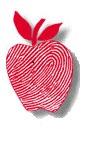 Name:Name:SSN#Starting Date:Clock #:Clock #:Job Title:Job Title:Department:Supervisor:Supervisor:Supervisor: